Куда обратиться за защитой прав детей?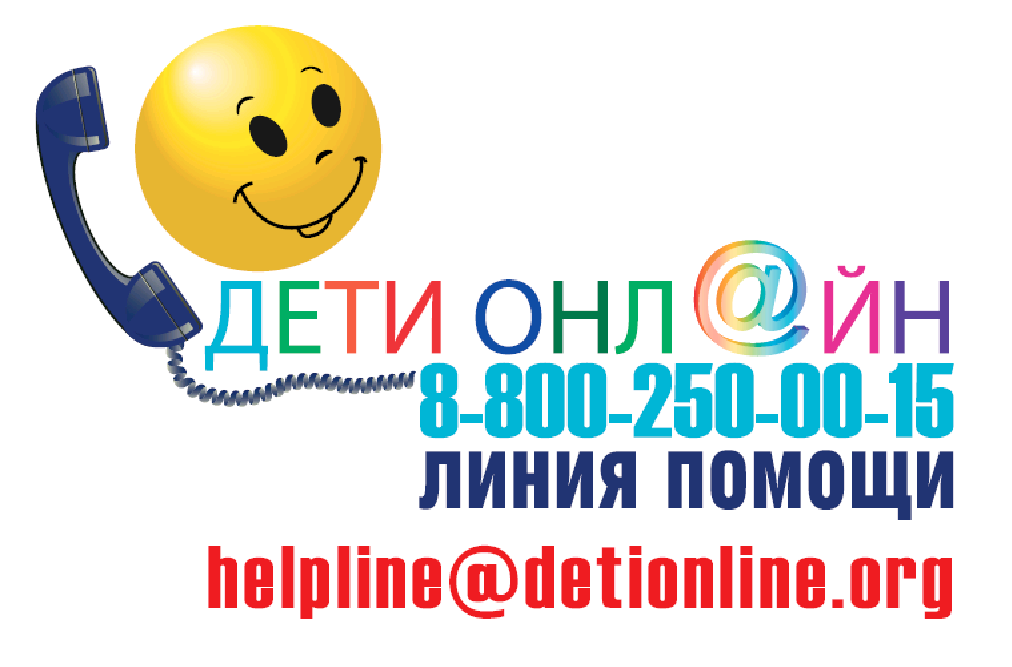 В обычных ситуациях права ребёнка в РФ защищают родители, родственники и опекуны, имеющие право представлять интересы в суде. Когда нарушения исходят со стороны родителей, ребёнок может попасть под защиту прокурора, органов опеки, а также сам представлять свои интересы по достижению 14 лет.8-800-2000-122 – единый номер телефона доверия (служб экстренной психологической помощи) для детей, подростков и их родителей. Телефон доверия действует круглосуточно. Звонок анонимный и бесплатный с любого телефона!Уполномоченный по правам ребенка в Нижегородской области –    Ушакова Маргарита Валерьевна      Телефон:8(831) 428-54-71      Сайт:http://deti.gov.ru/r/nizhegorod       Адрес: 603115, г.Н.Новгород, ул.Ошарская, д.63, корп.45.   Органы государственной власти РФ, органы местного самоуправления.6.   Педагогические, медицинские, социальные работники, психологи и др. специалисты, которые несут ответственность за воспитание, образование, охрану здоровья, социальную защиту и социальное обслуживание.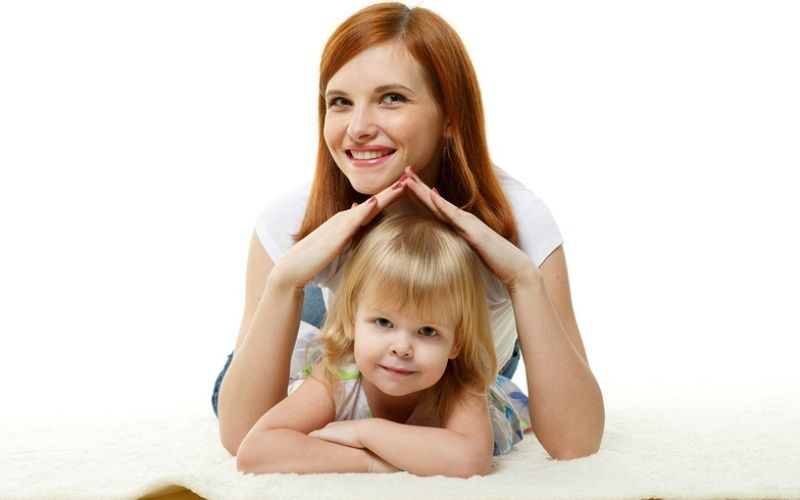 Государственное бюджетное учреждение«Центр социальной помощи семье и детям города Сарова»(ул. Куйбышева, д.8,т. 7-01-35)Стационарное отделениеИмею право!памятка для детей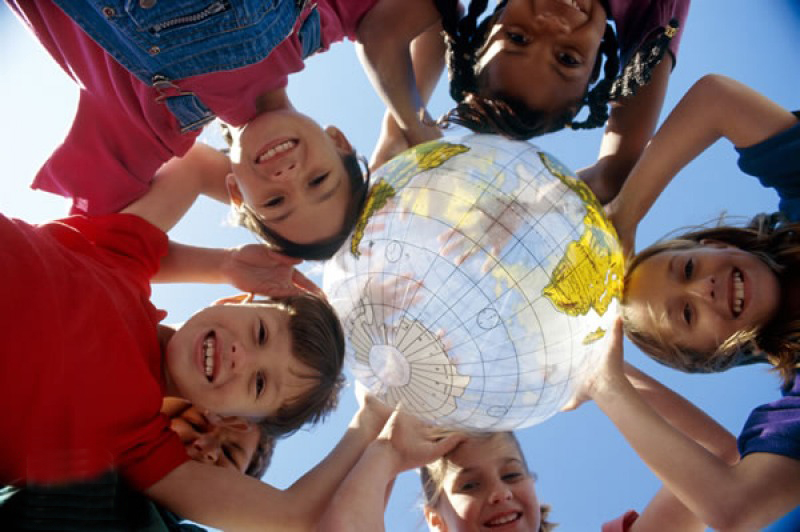 Составитель:Агапова Н.В., воспитатель                              стационарного отделения  г.Саров2016КАЖДЫЙ РЕБЕНОК ИМЕЕТ ПРАВО:С момента рождения:* на жизнь;* на имя, фамилию, гражданство;* право жить и воспитываться в семье;* право на заботу родителей;* право на уважение человеческого достоинства;* право на защиту от злоупотреблений со стороны   родителей; * право на охрану здоровья и медицинскую помощь;* право на отдых и досуг;* право на посещение детского дошкольного учреждения и др.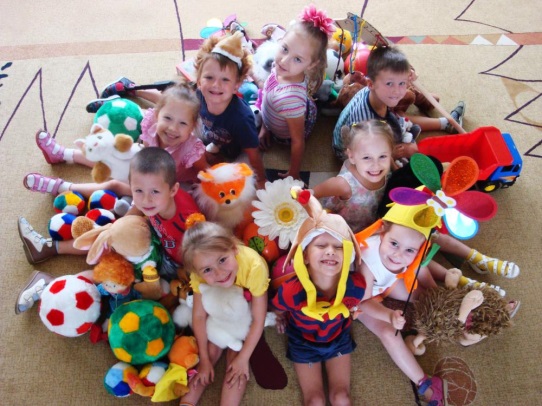 С 6 лет: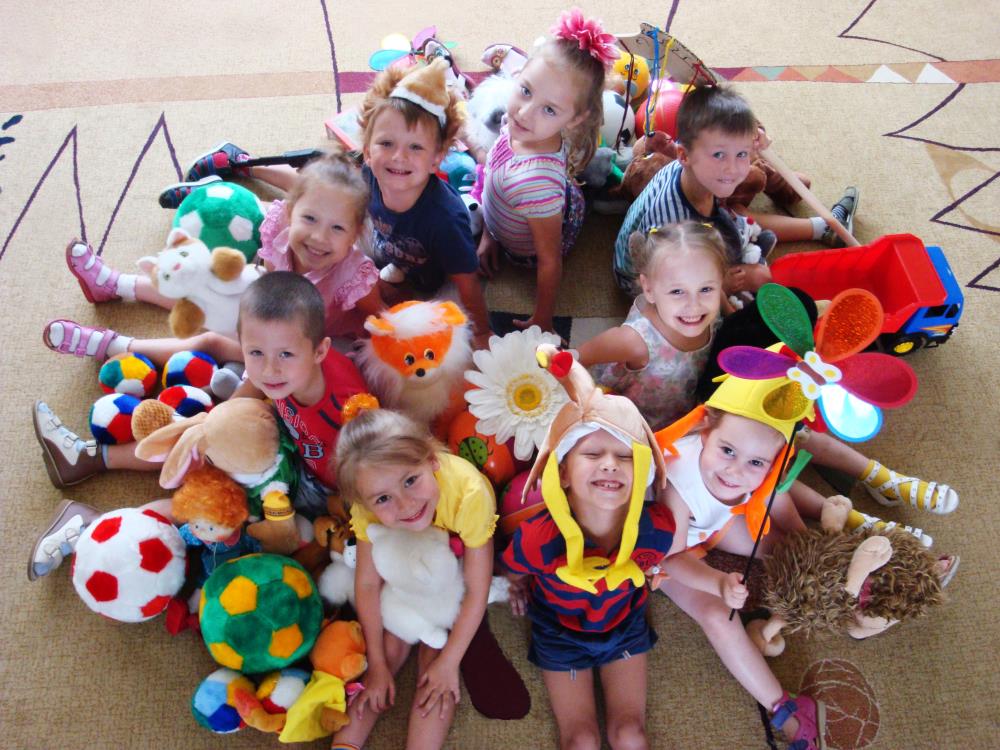 * право на получение бесплатного образования;*право совершать мелкие бытовые сделки, не требующие нотариального подтверждения.С 8 лет:* право на вступление в детскую общественную организацию.С 10 лет:* право обращаться за защитой в органы защиты и попечительства;* давать согласие на свое усыновление, или передачу в приемную семью, или отмену усыновления либо на восстановление родительских прав своих родителей;* давать согласие на изменение своего имени, фамилии;* выражать свое мнение о том, с кем из родителей он хотел бы проживать после их развода;* вправе быть заслушанным в ходе любого судебного заседания и др.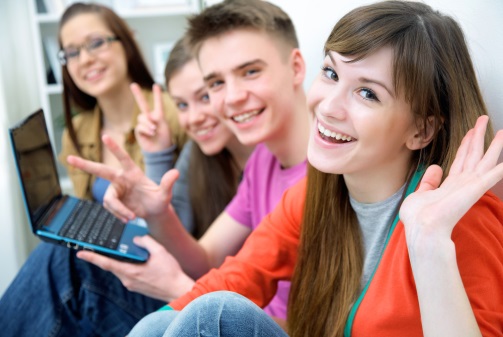 С 14 лет:*давать согласие на изменение гражданства;*право выбирать место жительства (с согласия родителей);* вправе самостоятельно распоряжаться своим доходом, зарплатой, стипендией;* осуществлять свои авторские права, как результат своей интеллектуальной деятельности;* поступить на работу с согласия родителей (на легкий труд не более 4 часов в день);* право управлять велосипедом при движении по дорогам и др.                   С 16 лет:*  право на управление мотоциклом, мотороллером и другими мототранспортными средствами;* право на заключение трудового договора и др.